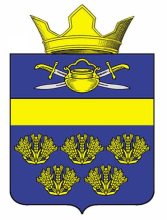 АДМИНИСТРАЦИЯВЕРХНЕКУРМОЯРСКОГО СЕЛЬСКОГО ПОСЕЛЕНИЯКОТЕЛЬНИКОВСКОГО МУНИЦИПАЛЬНОГО РАЙОНАВОЛГОГРАДСКОЙ ОБЛАСТИот 01 апреля 2019                                                                                                № 13О принятии решения по подготовке проекта внесения изменений в генеральный план Верхнекурмоярского сельского поселения Котельниковского муниципального района Волгоградской области	В соответствии со статьями 24, 25 Градостроительного кодекса Российской Федерации, Федеральным законом от 06.10.2003 г. № 131-ФЗ «Об общих принципах организации местного самоуправления в Российской Федерации», соглашением о передачи части полномочий по решению вопросов местного значения от 04.03.2019г.,руководствуясь Уставом Верхнекурмоярского сельского поселения Котельниковского муниципального района Волгоградской области, администрация Верхнекурмоярского сельского поселения Котельниковского муниципального района Волгоградской области постановляет:1.Приступить к подготовке проекта внесения изменений в  генеральный план Верхнекурмоярского сельского поселения Котельниковского муниципального района Волгоградской области. 2. Утвердить:2.1. Состав комиссии по подготовке проекта внесения изменений в генеральный план  Верхнекурмоярского сельского поселения Котельниковского муниципального района Волгоградской (приложение 1).2.2. Порядок и сроки проведения работ по подготовке проекта внесения изменений в генеральный план Верхнекурмоярского сельского поселения Котельниковского муниципального района Волгоградской (приложение 2).2.3. Порядок направления в комиссию предложений заинтересованных лиц по подготовке проекта внесения изменений в генеральный план Верхнекурмоярского сельского поселения Котельниковского муниципального района Волгоградской (приложение 3). 3. Контроль за исполнением настоящего решения оставляю за собой.4. Настоящее постановление вступает в силу с момента его подписания и подлежит официальному опубликованию, а также размещению в сети «Интернет» на официальном сайте администрации Верхнекурмоярского сельского поселения Котельниковского муниципального района Волгоградской области.Глава Верхнекурмоярскогосельского поселения                                                                          А.С. Мельников СОСТАВ  комиссии  по  подготовке проекта  внесения изменений в генеральный план Верхнекурмоярского сельского поселения Котельниковского  муниципального района Волгоградской областиПОРЯДОКпроведения работ  по  подготовке проекта  внесения изменений в генеральный план Верхнекурмоярского сельского поселения Котельниковского  муниципального района Волгоградской областиПОРЯДОК направления в комиссию предложений заинтересованных лиц по подготовке проекта внесения изменений в генеральный план Верхнекурмоярского сельского поселения Котельниковского муниципального района Волгоградской области С момента опубликования постановления администрации Верхнекурмоярского сельского поселения Котельниковского муниципального района Волгоградской области  о подготовке проекта внесения изменений в генеральный план Верхнекурмоярского сельского поселения Котельниковского муниципального района Волгоградской области, в течение тридцати дней заинтересованные лица вправе направлять в комиссию по подготовке проекта внесения изменений в генеральный план Верхнекурмоярского сельского поселения Котельниковского муниципального района Волгоградской области (далее – комиссия) предложения по подготовке проекта (далее – предложения).
      2. Предложения могут быть направлены по почте для передачи предложений непосредственно в комиссию (с пометкой «В комиссию по подготовке проекта внесения изменений в генеральный план Верхнекурмоярского сельского поселения) по адресу: 404376, х. Веселый, ул. Центральная, 27, а также по электронной почте (wkyrman@yandex.ru).  При этом гражданин в обязательном порядке указывает свои фамилию, имя, отчество (при наличии), адрес электронной почты, если ответ должен быть направлен в форме электронного документа, и почтовый адрес, если ответ должен быть направлен в письменной форме.
     3. Предложения должны быть логично изложены в письменном виде (напечатаны либо написаны разборчивым почерком) за подписью лица, их изложившего, с указанием его полных фамилии, имени, отчества, адреса места регистрации и даты подготовки предложений. Неразборчиво написанные, неподписанные предложения, а также предложения, не имеющие отношения к подготовке проекта внесения изменений в генеральный план Верхнекурмоярского сельского поселения, комиссией не рассматриваются.
      4. Предложения могут содержать любые материалы (как на бумажных, так и магнитных носителях). Направленные материалы возврату не подлежат.      5. Предложения, поступившие в комиссию после завершения работ по подготовке проекта внесения изменений в генеральный план Верхнекурмоярского сельского поселения, не рассматриваются.      6. Комиссия не дает ответы на поступившие предложения.      7. Комиссия вправе вступать в переписку с заинтересованными лицами, направившими предложения.ПОСТАНОВЛЕНИЕПРИЛОЖЕНИЕ 1к постановлению администрации Верхнекурмоярского сельского поселения Котельниковского муниципального района Волгоградской области от 01.04.2019 № 13  1.Мельников А.С. -Глава Верхнекурмоярского сельского поселения Котельниковского муниципального района Волгоградской области, председатель комиссии;2.Захарова В.Д. -Главный   специалист Верхнекурмоярского сельского поселения Котельниковского муниципального района Волгоградской области, заместитель председателя комиссии;3.Терентьева Н.А. -Ведущий   специалист Верхнекурмоярского сельского поселения Котельниковского муниципального района Волгоградской области, секретарь комиссии;4.Платонов А.В. -Специалист по коммунальному хозяйству Верхнекурмоярского сельского поселения Котельниковского муниципального района Волгоградской области, член комиссии;5.Иванова К.С.-заместитель начальника отдела капитального строительства, архитектуры и ЖКХ администрации Котельниковского муниципального района Волгоградской области – главный архитектор, член комиссии (по согласованию);6.Дьякова Н.А.-начальник отдела земельно-имущественных отношений администрации Котельниковского муниципального района Волгоградской области, член комиссии (по согласованию);ПРИЛОЖЕНИЕ 2к постановлению администрации Верхнекурмоярского сельского поселения Котельниковского муниципального района Волгоградской области от 01.04.2019 № 13 №п./п.Виды работ (этапы)Сроки исполненияИсполнитель1.Принятие решения о подготовке проекта о внесении изменения в генеральный план  Верхнекурмоярского сельского поселения Котельниковского муниципального района Волгоградской области  Март 2019Глава Верхнекурмоярского сельского поселения Котельниковского муниципального района Волгоградской области  2Направление предложений заинтересованных лиц по подготовке проекта внесения изменений в генеральный план Верхнекурмоярского сельского поселения Котельниковского муниципального района Волгоградской области в комиссию по  подготовке проекта  30 дней с момента опубликования (обнародования) настоящего постановленияГраждане, постоянно проживающие на территории, в отношении которой подготовлены данные проекты, правообладатели находящихся в границах этой территории земельных участков и (или) расположенных на них объектов капитального строительства, а также правообладатели помещений, являющихся частью указанных объектов капитального строительства.3. Рассмотрение предложений  для подготовки проекта внесения изменений  в генеральный план Верхнекурмоярского  сельского поселения Котельниковского муниципального района Волгоградской области, поступивших в комиссию по подготовке проектаНе более 30 днейКомиссия4. Разработка проекта внесения изменений в генеральный план Верхнекурмоярского сельского поселения Котельниковского муниципального района Волгоградской области   В течение 3 месяцев со дня заключения муниципального контракта о разработке проекта Проектная организация5. Рассмотрение подготовленного проекта внесения изменений в генеральный план Верхнекурмоярского сельского поселения Котельниковского муниципального района Волгоградской области  2 недели со дня предоставления проекта проектной организациейКомиссия6.Опубликование  (обнародование)  проекта внесения изменений в генеральный план Верхнекурмоярского сельского поселения Котельниковского муниципального района Волгоградской области   Не позднее 7 дней со дня рассмотрения проекта комиссиейКомиссия7.Принятие решения о проведении публичных слушаний  или общественных обсуждений по проекту внесения изменений в Генеральный план Верхнекурмоярского сельского поселения Котельниковского муниципального района Волгоградской области  Не позднее 14 дней со дня получения проекта согласованного проекта Глава Верхнекурмоярского сельского поселения Котельниковского муниципального района Волгоградской области  8. Принятие решения  о направлении проекта внесения изменений в  генеральный план  Верхнекурмоярского сельского поселения Котельниковского муниципального района Волгоградской области  в представительный орган местного самоуправления  районаВ установленный законодательством срок Глава Верхнекурмоярского сельского поселения Котельниковского муниципального района Волгоградской области  9.Утверждение проекта внесения изменений в  Генеральный план  Верхнекурмоярского сельского поселения Котельниковского муниципального района Волгоградской областиВ течение 10  дней после представления проектаСовет народных депутатов Верхнекурмоярского сельского поселения Котельниковского муниципального района Волгоградской области  10.Опубликование (обнародование) утвержденного проекта внесения изменений в  Генеральный план  Верхнекурмоярского сельского поселения Котельниковского муниципального района Волгоградской областиВ течение 5 рабочих дней Комиссия ПРИЛОЖЕНИЕ 3к постановлению администрации Верхнекурмоярского сельского поселения Котельниковского муниципального района Волгоградской области от 01.04.2019 № 13 